Муниципальный Советгорода ПавловскаРЕШЕНИЕот 06 августа 2018 года									№ 8/1.1Об отмене решения Муниципального Совета города Павловска от 27.06.2018 № 7/2.1 	Рассмотрев Заключение Главного управления Министерства юстиции Российской Федерации по Санкт-Петербургу от 13.07.2018 № 78/06-10248 об отказе в государственной регистрации изменений и дополнений, вносимых в Устав  внутригородского муниципального образования Санкт-Петербурга город Павловск, Муниципальный Совет города ПавловскаРЕШИЛ:1. Отменить решение Муниципального Совета города Павловска от 27.06.2018 № 7/2.1 «О принятии изменений и дополнений в Устав внутригородского муниципального образования Санкт-Петербурга город  Павловск».2. Настоящее решение вступает в силу со дня его принятия.Глава муниципального образованиягорода Павловска									В.В. Зибарев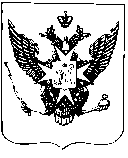 